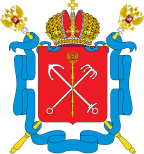 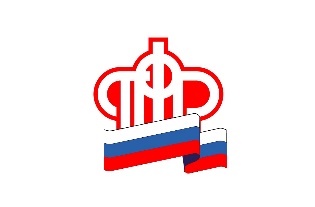 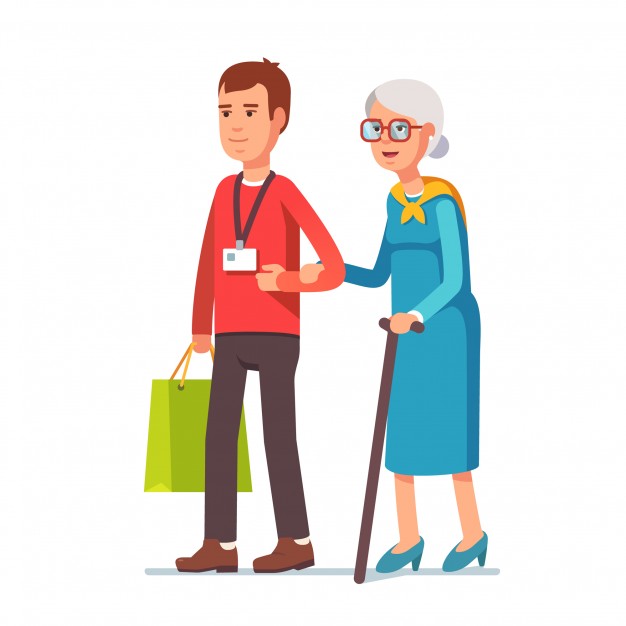 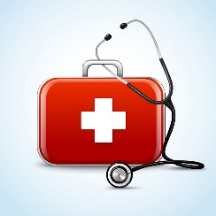 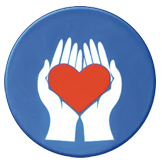 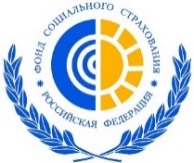 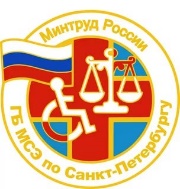 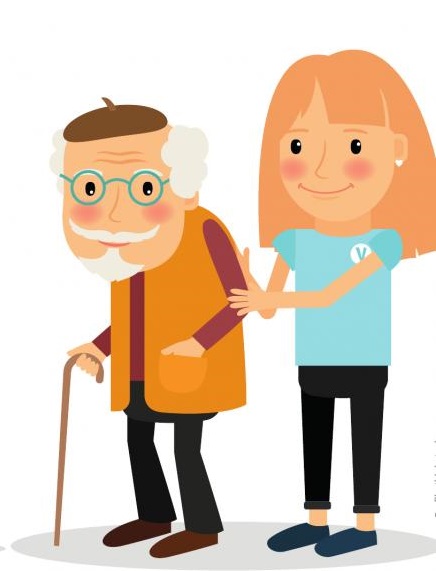 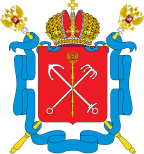 ОСНОВНЫЕ ЗАДАЧИ СЛУЖБЫ «СОЦИАЛЬНЫХ УЧАСТКОВЫХ» РАЙОННЫХ БЮРО СПб ГКУ «ЦОСО»:принимают заявления от граждан 
и составляют индивидуальную программу предоставления социальных услуг (ИППСУ) 
с учетом индивидуальной нуждаемостипринимают от граждан 
и организаций информацию о нуждающихся 
в социальном сопровождении (в письменном виде 
и по телефонам «горячей линии») выясняют проблемы  граждан, находящихся в трудной жизненной ситуации, путем проведения обследования условий их жизни, в том числе с выездом на место, а также путем получения информации от медицинских организаций и органов местного самоуправления составляют социальный маршрут 
и определяют перечень организаций, привлекаемых к социальному сопровождению, 
в целях оказания различными организациями необходимых услуг (социальное обслуживание, здравоохранение, образование, 
культура, физическая культура и спорт, 
занятость населения и др.)КОНТАКТНАЯ ИНФОРМАЦИЯТелефон горячей линии: 8-(812)-334-41-44ВКонтакте: http://vk.com/socialniyuchstkovyСПб ГКУ «ЦОСО» 8-(812)-576-05-78Бюро Адмиралтейского  - Центрального районов8-931-326-05-25Бюро Василеостровского — Петроградского районов8-931-327-41-42Бюро Выборгского района 8-931-327-61-46Бюро Калининского района8-931-326-06-11Бюро Кировского — Московского районов8-931-327-16-24Бюро Красногвардейского района8-931-327-29-52Бюро Красносельского района8-931-327-49-87Бюро Колпинского — Пушкинского районов8-931-326-08-09Бюро Кронштадтского — Курортного районов8-931-326-17-64Бюро Невского района8-931-326-00-67Бюро Петродворцового района8-931-326-05-57Бюро Приморского района8-931-326-06-17Бюро Фрунзенского района8-931-326-04-55Время работы:понедельник — пятница  9-00-18-00обед 13-00 - 14-00выходные дни - суббота, воскресенье  Комитет по социальной политике Санкт-Петербурга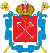 Комитет по социальной политике Санкт-ПетербургаОСНОВНЫЕ ЗАДАЧИ СЛУЖБЫ «СОЦИАЛЬНЫХ УЧАСТКОВЫХ» РАЙОННЫХ БЮРО СПб ГКУ «ЦОСО»:принимают заявления от граждан 
и составляют индивидуальную программу предоставления социальных услуг (ИППСУ) 
с учетом индивидуальной нуждаемостипринимают от граждан 
и организаций информацию о нуждающихся 
в социальном сопровождении (в письменном виде 
и по телефонам «горячей линии») выясняют проблемы  граждан, находящихся в трудной жизненной ситуации, путем проведения обследования условий их жизни, в том числе с выездом на место, а также путем получения информации от медицинских организаций и органов местного самоуправления составляют социальный маршрут 
и определяют перечень организаций, привлекаемых к социальному сопровождению, 
в целях оказания различными организациями необходимых услуг (социальное обслуживание, здравоохранение, образование, 
культура, физическая культура и спорт, 
занятость населения и др.)КОНТАКТНАЯ ИНФОРМАЦИЯТелефон горячей линии: 8-(812)-334-41-44ВКонтакте: http://vk.com/socialniyuchstkovyСПб ГКУ «ЦОСО» 8-(812)-576-05-78Бюро Адмиралтейского  - Центрального районов8-931-326-05-25Бюро Василеостровского — Петроградского районов8-931-327-41-42Бюро Выборгского района 8-931-327-61-46Бюро Калининского района8-931-326-06-11Бюро Кировского — Московского районов8-931-327-16-24Бюро Красногвардейского района8-931-327-29-52Бюро Красносельского района8-931-327-49-87Бюро Колпинского — Пушкинского районов8-931-326-08-09Бюро Кронштадтского — Курортного районов8-931-326-17-64Бюро Невского района8-931-326-00-67Бюро Петродворцового района8-931-326-05-57Бюро Приморского района8-931-326-06-17Бюро Фрунзенского района8-931-326-04-55Время работы:понедельник — пятница  9-00-18-00обед 13-00 - 14-00выходные дни - суббота, воскресенье  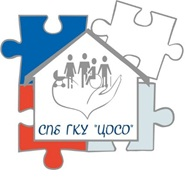 Санкт-Петербургское государственное казенное учреждение«Центр организациисоциального обслуживания» (СПб ГКУ «ЦОСО»)Служба 
«социальных участковых»ОСНОВНЫЕ ЗАДАЧИ СЛУЖБЫ «СОЦИАЛЬНЫХ УЧАСТКОВЫХ» РАЙОННЫХ БЮРО СПб ГКУ «ЦОСО»:принимают заявления от граждан 
и составляют индивидуальную программу предоставления социальных услуг (ИППСУ) 
с учетом индивидуальной нуждаемостипринимают от граждан 
и организаций информацию о нуждающихся 
в социальном сопровождении (в письменном виде 
и по телефонам «горячей линии») выясняют проблемы  граждан, находящихся в трудной жизненной ситуации, путем проведения обследования условий их жизни, в том числе с выездом на место, а также путем получения информации от медицинских организаций и органов местного самоуправления составляют социальный маршрут 
и определяют перечень организаций, привлекаемых к социальному сопровождению, 
в целях оказания различными организациями необходимых услуг (социальное обслуживание, здравоохранение, образование, 
культура, физическая культура и спорт, 
занятость населения и др.)КОНТАКТНАЯ ИНФОРМАЦИЯТелефон горячей линии: 8-(812)-334-41-44ВКонтакте: http://vk.com/socialniyuchstkovyСПб ГКУ «ЦОСО» 8-(812)-576-05-78Бюро Адмиралтейского  - Центрального районов8-931-326-05-25Бюро Василеостровского — Петроградского районов8-931-327-41-42Бюро Выборгского района 8-931-327-61-46Бюро Калининского района8-931-326-06-11Бюро Кировского — Московского районов8-931-327-16-24Бюро Красногвардейского района8-931-327-29-52Бюро Красносельского района8-931-327-49-87Бюро Колпинского — Пушкинского районов8-931-326-08-09Бюро Кронштадтского — Курортного районов8-931-326-17-64Бюро Невского района8-931-326-00-67Бюро Петродворцового района8-931-326-05-57Бюро Приморского района8-931-326-06-17Бюро Фрунзенского района8-931-326-04-55Время работы:понедельник — пятница  9-00-18-00обед 13-00 - 14-00выходные дни - суббота, воскресенье  «Социальный участковый» - специалист:владеющий многопрофильными знаниями по вопросам социального обслуживания разных категорий граждан, предоставления медицинской помощи, получения образовательных и других видов услуг;обеспечивающий составление социального маршрута и перечня организаций, привлекаемых для решения проблем, возникающих у граждан; принимающий решение о необходимости неотложных социальных, медицинских и других услугах гражданам, находящимся в трудной жизненной ситуации, в зависимости от наличия индивидуальных проблем. «Социальные участковые» – специалисты районных бюро  СПб ГКУ «ЦОСО» :специалисты по социальной работе специалисты по работе с семьей специалисты по реабилитациипсихологи (в социальной сфере)«Социальный участковый» - специалист:владеющий многопрофильными знаниями по вопросам социального обслуживания разных категорий граждан, предоставления медицинской помощи, получения образовательных и других видов услуг;обеспечивающий составление социального маршрута и перечня организаций, привлекаемых для решения проблем, возникающих у граждан; принимающий решение о необходимости неотложных социальных, медицинских и других услугах гражданам, находящимся в трудной жизненной ситуации, в зависимости от наличия индивидуальных проблем. «Социальные участковые» – специалисты районных бюро  СПб ГКУ «ЦОСО» :специалисты по социальной работе специалисты по работе с семьей специалисты по реабилитациипсихологи (в социальной сфере)